Программа спецкурса«Новое в налогообложении»(20 академических часов)Все вопросы освещаются с учетом изменений, внесенных в Законодательство РФ по налогам и сборам.Тема 1. Налоговое администрирование. Изменения 2022 – 2023 гг. (Федеральные законы от 26.03.2022 № 67-ФЗ, от 09.03.2022 № 52-ФЗ, от 29.11.2021 № 379-ФЗ и др.)новые полномочия Правительства РФ в 2022г., изменения в порядке применения ставки расчета пени для организаций;введение Единого налогового платежа для юридических лиц;изменения в порядке проведения зачета сумм переплаты по налогам и страховым взносам;введение в НК оснований для отказа в приеме налоговой отчетности;изменения в порядке вынесения налоговыми органами решений о приостановлении операций по банковским счетам налогоплательщиков. Тема 2. Налог на добавленную стоимость (Федеральные законы от 26.03.2022 № 67-ФЗ, от 02.07.2021 № 305-ФЗ, от 30.04.2021 № 103-ФЗ и др.)Изменения 2022 г. изменения при определении налоговой базы в виде разницы между продажной стоимостью и стоимостью приобретения определенных видов имущества;освобождение от НДС услуг общественного питания, условия применения освобождения и порядок их вступления в силу;введение ставки 0% по гостиничным и иным услугам, условия применения и подтверждения данной ставки;иные изменения, в т.ч. по применению налоговых ставок;Национальная система прослеживаемости товаров: практика применения, разъяснения контролирующих органов, анализ типовых ошибок.Тема 3. Налог на прибыль организаций (Федеральные законы от 26.03.2022 № 67-ФЗ, от 29.11.2021 № 382-ФЗ, от 02.07.2021 № 305-ФЗ, от 30.04.2021 № 104-ФЗ, от 17.02.2021 № 8-ФЗ и др.)Изменения 2022 г.:право на изменение порядка уплаты авансов в 2022 г.; особый порядок признания в налоговом учете курсовых разниц в 2022 – 2024 гг.изменения в порядке учета амортизации, в т.ч. при финансовой аренде (лизинге), а также при реконструкции и модернизации объектов основных средств;изменения в налоговом учете расходов на оплату труда в части расходов, связанных с услугами по организации туризма, отдыха и санаторно-курортного лечения работников и членов их семей, в т.ч. вопросы исчисления НДФЛ и СВ с данных выплат;изменения в налоговом учете определенных видов внереализационных расходов. Актуальные вопросы по налогу на прибыль организаций, в т.ч. в отношении:имущества и имущественных прав, полученных безвозмездно;налогооблагаемого дохода при выходе акционера (участника) из общества;налогообложения дивидендов.Тема 4. Имущественные налоги: (Федеральные законы от 26.03.2022 № 67-ФЗ, от 29.11.2021 № 382-ФЗ, от 02.07.2021 № 305-ФЗ и др.)Изменения 2022 - 2023 г.г.: отмена отчетности по имущественным налогам для юридических лиц: изменение сроков уплаты налогов и авансовых платежей, изменения в бездекларационном порядке налогового администрирования;транспортный налог: изменения в порядке исчисления и уплаты, в т.ч. применение повышающего коэффициента при расчете налога, информирование налоговых органов в случаях гибели (уничтожения) или изъятия объекта;налог на имущество организаций: изменения в порядке исчисления и уплаты, в т.ч. в отношении объектов недвижимого имущества, переданных в аренду (лизинг) в связи с изменениями в порядке ведения бухгалтерского учета данных объектов, исчисления налоговой базы по объектам, облагаемым по кадастровой стоимости.Тема 5. Налог на доходы физических лиц и страховые взносы Изменения 2022 – 2023г.г. (Федеральные законы от 26.03.2022 № 67-ФЗ, от 29.11.2021 № 382-ФЗ, от 02.07.2021 № 305-ФЗ, от 20.04.2021 № 100-ФЗ, от 05.04.2021 № 88-ФЗ и др.):изменения в порядке применения пониженных тарифов страховых взносов, в т.ч. в связи с изменениями закона «О развитии малого и среднего предпринимательства в РФ»;порядок налогообложения доходов в виде процентов по вкладам (остаткам на счетах) в банках РФ;изменения в порядке налогообложения доходов в виде материальной выгоды;изменения в порядке применения социального налогового вычета по физкультурно-оздоровительным расходам;упрощенный порядок предоставления имущественного налогового вычета;Изменения 2022 г. в порядке налогообложения доходов от продажи недвижимого имущества:новый порядок исчисления предельного срока владения для семей с детьми; новый порядок налогового администрирования в случае непредставления налогоплательщиком декларации по НДФЛ; отмена обязанности по декларированию доходов от продажи имущества при выполнении определенных условий. Тема 6. Автоматизированная упрощенная система налогообложения (Федеральные законы от 25.02.2022 № 18-ФЗ, от 25.02.2022 № 17-ФЗ):территория и сроки проведения эксперимента;право ЮЛ и ИП на участие в эксперименте;особенности исполнения обязанностей налогоплательщика и налогового агента при АУСН;иные вопросы функционирования нового спецрежима.Учебный центр «СТЕК»: (495) 921-23-23, 953-30-40, 953-50-60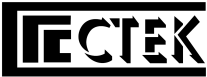 Утверждаю:директор НОЧУ ДПО «ЦПП «СТЕК»С.А. ГрадополовУтверждаю:директор НОЧУ ДПО «ЦПП «СТЕК»С.А. Градополов